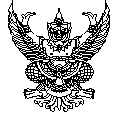 ประกาศองค์การบริหารส่วนตำบลบ้านเนิน        เรื่อง   ประกาศผู้ชนะการจัดซื้อจัดจ้างหรือผู้ที่ได้รับการคัดเลือกและสาระสำคัญของสัญญาหรือข้อตกลงเป็นหนังสือ                                              ประจำไตรมาสที่  ๑   (เดือน ตุลาคม   256๓  –  ธันวาคม  256๓)				                      ...................................................		ตามพระราชบัญญัติการจัดซื้อจัดจ้างและการบริหารพัสดุภาครัฐ มาตรา 66  วรรคหนึ่ง ประกอบมาตรา 98 บัญญัติให้หน่วยงานของรัฐประกาศผลผู้ชนะการจัดซื้อจัดจ้างหรือให้ผู้ได้รับการคัดเลือกและสาระสำคัญของสัญญาหรือข้อตกลงเป็นหนังสือ ในระบบเครือข่ายสารสนเทศของกรมบัญชีกลาง และหน่วยงานของรัฐตามหลักเกณฑ์และวิธีการที่กรมบัญชีกลาง กำหนด นั้น		องค์การบริหารส่วนตำบลบ้านเนิน อำเภอเชียรใหญ่  จังหวัดนครศรีธรรมราช  จึงขอประกาศผลการจัดซื้อจัดจ้างหรือผู้ที่ได้รับการคัดเลือกและสาระสำคัญของสัญญาหรือข้อตกลงเป็นหนังสือ ตามเอกสารแนบท้ายนี้					      ประกาศ  ณ  วันที่  25   มกราคม  พ.ศ.  256๔						                 (นายประดิษฐ์  แย้มอิ่ม)					                    นายกองค์การบริหารส่วนตำบลบ้านเนิน